Государственный доклад «О состоянии санитарно-эпидемиологического благополучия населения Московской области в 2016 году»К наиболее уязвимой группе населения по первичной заболеваемости болезнями крови и кроветворных органов относятся дети, среди детской возрастной группы основным заболеванием этого класса болезней являются анемии.За анализируемый период были выявлены территории Московской области с наиболее высокими показателями первичной заболеваемости болезнями крови и кроветворных органов (табл.№67), в т.ч анемией среди детского населения области, значительно превышающие среднеобластной показатель (> в 2,0-2,8 раза) (табл.64, приложение1 рис.27).Таблица 64Территории с высоким среднемноголетним (2013-2015гг) показателем первичной заболеваемости болезнями крови и кроветворных органов среди детского населения (на 1 000 населения)Ирина Телина<irina_tel@mail.ru>20 июл. в 14:08 +03:00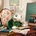 болезнями крови и кроветворных органованемииВолоколамский р-н15,314,9Шаховской р-н14,714,5г.о. Ивантеевка13,412,9г.о. Лыткарино12,912,9г.о. Лобня11,010,1Щелковский р-н10,910,6Московская область5,55,2